 Уважаемые налогоплательщики!                                 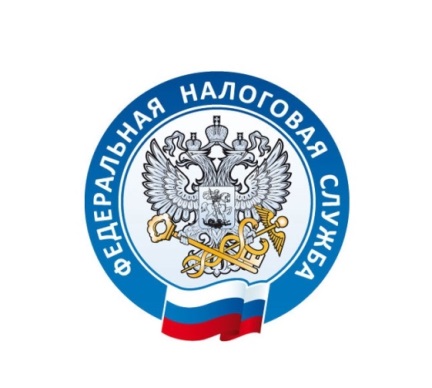 С 1 января 2021 года Вы можете получить в МФЦ следующие услуги: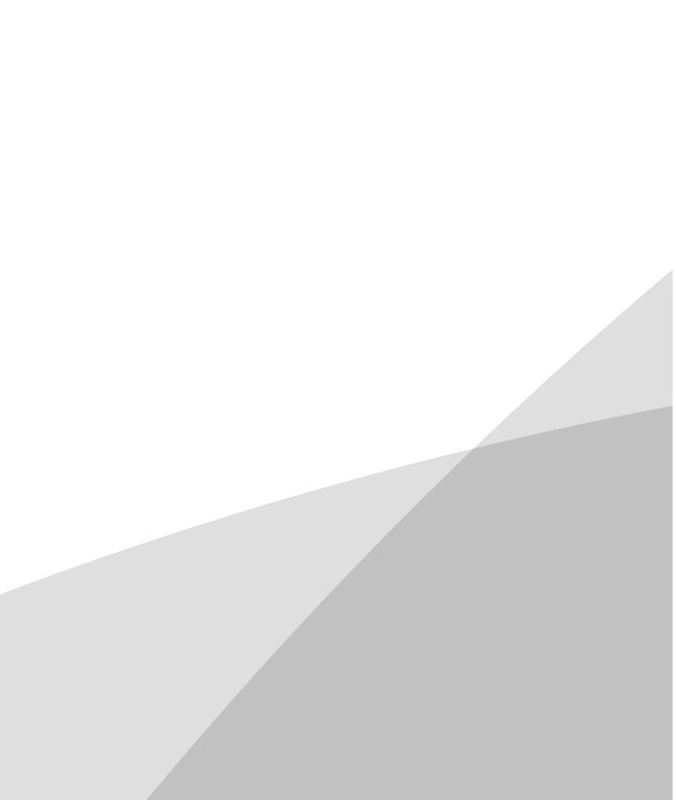 